Кедендік баждарды, салықтарды, арнайы, демпингке қарсы, өтем баждарды төлеу жөніндегі міндеттердің орындалуын, сондай-ақ кеден ісі саласында қызметін жүзеге асыратын заңды тұлғаның және (немесе) уәкілетті экономикалық оператордың міндеттерінің орындалуын қамтамасыз етуді тіркеу туралы өтініш«Қазақстан Республикасындағы кедендік реттеу туралы» Қазақстан Республикасы Кодексінің (бұдан әрі – Кодекс) 98-бабының 4-тармағына,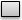 99-бабының 1-тармағына,100-бабының 1-тармағына, 101-бабының 1-тармағына,және 102-бабының 1-тармағынасәйкес кедендік баждарды, салықтарды, төлеу жөніндегі міндеттердің орындалуын қамтамасыз етуді (бұдан әрі – міндеттерді орындауды қамтамасыз ету) қабылдауыңызды сұраймын.Тиісті ұяшықтардан бір немесе бірнеше ұяшық Х белгісімен белгіленеді уәкілетті орган уәкілетті экономикалық операторлардың тізіліміне енгізудің шарттарын сақтау туралы хабарламаны тіркеу күні (уәкілетті экономикалық операторлардың тізіліміне енгізуге үміткер тұлға) толтырады________________________________________________________ Тиісті ұяшықтардан бір немесе бірнеше ұяшық Х белгісімен белгіленеді: Осы қамтамасыз ету кедендік баждарды, салықтарды төлеу жөніндегі міндеттеменің орындалуын бас қамтамасыз етуі болып табыла маияжоқТиісті ұяшықтардан бір немесе бірнеше ұяшық Х белгісімен белгіленеді:Тиісті ұяшықтардан бір немесе бірнеше ұяшық Х белгісімен белгіленеді:Осы өтінішке: кедендік баждарды, салықтарды төлеу бойынша міндеттердің орындалуын қамтамасыз етудің таңдап алған тәсіліне (тәсілдеріне) байланысты: 1) Кодекстің 94-бабы 12-тармағының 4) және 5) тармақшаларына көрсетілген құжаттар; 2) кепіл беруші – екінші деңгейдегі банк пен төлеуші арасында жасалған банк кепілдігі шартын және банк кепілдігі; 3) Қазақстан Республикасының Азаматтық кодекске сәйкес жасалған кепілгерлік шарт; 4) мүліктік кепілдік шарты, бағалаушының кепіл мүлігінің нарықтық құнын бағалау туралы есебі және мүлікті сақтандыру шарты; 5) сақтандыру қызметін жүзеге асыру құқығына арналған лицензиясы бар, сақтандыру ұйымдарының тізіліміне енгізілген сақтандыру ұйымдары берген сақтандыру шарттары қоса беріледі. Қосымша: ___ парақ (-та). Берген күні: ____________________ Жеке тұлғаның немесе заңды тұлға өкілінің тегі, аты, әкесінің аты (егер ол жеке басын куәландыратын құжатта көрсетілген болса) _______________________________________________ Қолы ________________«Кедендік баждарды, салықтарды, арнайы, демпингке қарсы, өтем баждарды төлеу жөніндегі міндеттердің орындалуын, сондай-ақ кеден ісі саласында қызметін жүзеге асыратын заңды тұлғаның және (немесе) уәкілетті экономикалық оператордың міндеттерінің орындалуын қамтамасыз етуді тіркеу» мемлекеттік көрсетілетін қызмет қағидасына 3-қосымшанысаннысан____________________________ (заңды тұлғаның толық атауы немесе жеке тұлғаның тегі, аты, әкесінің аты (егер ол жеке басты куәландыратын құжатта көрсетілсе) ____________________________ (заңды мекенжайы) ____________________________ (нақты мекенжайы немесе тұрғылықты жері) ____________________________ (бизнес-сәйкестендіру нөмірі немесе жеке сәйкестендіру нөмірі) ____________________________ (электрондық мекенжайы, телефон) ____________________________ (мемлекеттік кірістер органының атауы)____________________________ (заңды тұлғаның толық атауы немесе жеке тұлғаның тегі, аты, әкесінің аты (егер ол жеке басты куәландыратын құжатта көрсетілсе) ____________________________ (заңды мекенжайы) ____________________________ (нақты мекенжайы немесе тұрғылықты жері) ____________________________ (бизнес-сәйкестендіру нөмірі немесе жеке сәйкестендіру нөмірі) ____________________________ (электрондық мекенжайы, телефон) ____________________________ (мемлекеттік кірістер органының атауы)№Тауардың атауыТауардың мөлшері, салмағы (өлшем бірліктерін көрсету)Еуразиялық экономика одағының сыртқы экономикалық қызметінің тауарлық номерклатурасының кодыТауардың құныКелісімшаттың, коммерциялық құжаттардың нөмірі және күні (болған кезде)№Міндеттердің орындалуын қамтамасыз ету тәсілі (тәсілдері)Міндеттердің орындалуын қамтамасыз етудің қолданыс мерзіміМіндеттердің орындалуын қамтамасыз ету мөлшеріМіндеттердің орындалуын қамтамасыз етуді растайтын құжаттың нөмірі (болған кезде) және күні
1
Кодекстің 97-бабы 1- тармағының 1) тармақшасы2Кодекстің 97-бабы 1- тармағының 2) тармақшасы3Кодекстің 97-бабы 1- тармағының 3) тармақшасы4Кодекстің 97-бабы 1- тармағының 4) тармақшасы5Кодекстің 97-бабы 1- тармағының 5) тармақшасыКеден операцияларының түріКодекстің 194-бабыКодекстің 195-бабыКодекстің 196-бабыКодекстің 226-бабыКодекстің 257-бабыКодекстің 354-бабыКодекстің 387-бабыКодекстің 96-бабы 2-тармағының 1) тармақшасыКодекстің 96-бабы 2-тармағының 2) тармақшасыКодекстің 96-бабы 2-тармағының 4) тармақшасыКодекстің 96-бабы 2-тармағының 5) тармақшасыКедендік тізілімКедендік тізілімкедендік өкілдеркедендік тасымалдаушылауәкілетті экономикалық операторларМәліметтер қамтамасыз ету сертификатын ресімдеу жағдайында толтырыладыМәліметтер қамтамасыз ету сертификатын ресімдеу жағдайында толтырыладыКеден транзит кедендік рәсіміне тауарды орналастырумен байланысты кедендік операцияларды жасайтын жөнелтуші кеден органыМежелі кеден органыАлдыңғы қамтамасыз ету сертификатының тіркеу нөмірі (болған кезде)Коммерциялық және көліктік (тасымалдау) құжаттар туралы мәліметтер